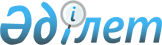 "2011-2013 жылдарға арналған аудандық бюджет туралы" аудандық мәслихаттың 2010 жылғы 24 желтоқсандағы кезекті ХХІХ сессиясының N 286 шешіміне өзгерістер енгізу туралы
					
			Күшін жойған
			
			
		
					Қызылорда облысы Сырдария аудандық мәслихатының 2011 жылғы 12 мамырдағы N 315 шешімі. Қызылорда облысының Әділет департаментінде 2011 жылы 24 мамырда N 10-8-148 тіркелді. Күші жойылды - Қызылорда облысы Сырдария аудандық мәслихатының 2012 жылғы 20 наурыздағы N 37 Шешімімен      Ескерту. Күші жойылды - Қызылорда облысы Сырдария аудандық мәслихатының 2012.03.20 N 37 Шешімімен.

      "Қазақстан Республикасындағы жергілікті мемлекеттік басқару және өзін-өзі басқару туралы" Қазақстан Республикасының 2001 жылғы 23 қаңтардағы Заңының 6 бабының 1 тармағының 1) тармақшасын және Қазақстан Республикасының 2008 жылғы 04 желтоқсандағы "Қазақстан Республикасының Бюджет Кодексін" басшылыққа ала отырып аудандық мәслихат ШЕШЕМІЗ:



      1. "2011-2013 жылдарға арналған аудандық бюджет туралы" аудандық мәслихаттың 2010 жылғы 24 желтоқсандағы кезекті ХХІХ сессиясының N 286 шешіміне (нормативтік құқықтық актілерді мемлекеттік Тіркеу тізілімінде N 10-8-140 нөмірімен тіркелген, 2011 жылғы 12 қаңтарда "Тіршілік тынысы" газетінің N 4 санында жарияланған) мынадай өзгерістер енгізілсін:



      1 тармақтағы:

      Аталған шешімнің 1-қосымшасы осы шешімнің 1-қосымшасына сәйкес редакцияда жазылсын;

      1) тармақшадағы:

      "4 359 673" саны "4 359 947" санымен ауыстырылсын;

      2) тармақшадағы:

      "4 571 150" саны "4 782 414" санымен ауыстырылсын;

      5) тармақшадағы:

      "-281 957" саны "-493 221" санымен ауыстырылсын;

      6) тармақшадағы:

      "281 957" саны "493 221" санымен ауыстырылсын.



      2. Осы шешім 2011 жылғы 1 қаңтардан бастап қолданысқа енгізіледі.      Аудандық мәслихаттың

      кезектен тыс ХХХІV

      сессиясының төрағасы                        С. Каюпов      Аудандық мәслихат хатшысы                   А. Атақаев      Аудандық мәслихаттың

      2011 жылғы 12 мамырдағы

      кезектен тыс ХХХІV сессиясының

      N 315 шешіміне 1-қосымша      Аудандық мәслихаттың

      2010 жылғы 24 желтоқсандағы

      кезекті ХХІХ сессиясының

      N 286 шешіміне 1-қосымша 

2011 жылға арналған аудандық бюджетмың теңге
					© 2012. Қазақстан Республикасы Әділет министрлігінің «Қазақстан Республикасының Заңнама және құқықтық ақпарат институты» ШЖҚ РМК
				СыныптамаСыныптамаСыныптамаСыныптамаСыныптамаСыныптамаСомасы
СыныпСыныпСыныпСыныпСыныпСыныпшаСыныпшаСыныпшаСыныпшаЕрекшелікЕрекшелікЕрекшелікАтауы
1
2
3
4
5
6
7
1. КІРІСТЕР 43599471Салықтық түсімдері15745051Табыс салығы1285252Жеке табыс салығы1285251Төлем көзінен ұсталатын жеке табыс салығы1171702Кәсіпкерлік қызметпен айналысатын жеке тұлғалардан алынатын жеке табыс салығы110353Қызметін бір жолғы талон бойынша жеке тұлғалардан алынатын жеке табыс салығы3203Әлеуметтiк салық1255511Әлеуметтік салық1255511Әлеуметтік салық 1255514Меншікке салынатын салықтар12957761Мүлікке салынатын салықтар12752301Заңды тұлғалардың және жеке кәсіпкерлердің мүлкіне салынатын салық12746302Жеке тұлғалардың мүлкіне салынатын салық 6003Жер салығы33461Ауыл шаруашылығы мақсатындағы жерлерде жеке тұлғалардан алынатын жер салығы12Елді мекендер жерлеріне жеке тұлғалардан алынатын жер салығы16603Өнеркәсіп, көлік, байланыс, қорғаныс жеріне және ауыл шаруашылығына арналмаған өзге де жерге салынатын жер салығы325Су қорының жерлеріне салынатын жер салығы57Ауыл шаруашылығы мақсатындағы жерлерге заңды тұлғалардан, жеке кәсіпкерлерден, жеке нотариустар мен адвокаттардан алынатын жер салығы488Елді мекендер жерлеріне заңды тұлғалардан, жеке кәсіпкерлерден, жеке нотариустар мен адвокаттардан алынатын жер салығы16004Көлік құралдарына салынатын салық165001Заңды тұлғалардың көлік құралдарына салынатын салық25002Жеке тұлғалардың көлік құралдарына салынатын салық1400051Бірыңғай жер салығы7005Тауарларға, жұмыстарға және қызметтер көрсетуге салынатын iшкi салықтар232132Акциздер62896Заңды және жеке тұлғаларға бөлшек сауда бағасымен өткізілетін, сондай-ақ өзінің өндірістік мұқтаждарына пайдаланатын бензин (авиациялықты қоспағанда)60097Заңды және жеке тұлғаларға бөлшек сауда бағасымен өткізілетін, сондай-ақ өзінің өндірістік мұқтаждарына пайдаланатын дизель отыны283Табиғи және басқа ресурстарды пайдаланғаны үшiн түсетiн түсiмдер200003Жер бетіне жақын көздердегі су ресурстарын пайдаланғаны үшін төлем4Орманды пайдаланғаны үшін төленетін төлем15Жер учаскелерін пайдаланғаны үшін төлем2000016Қоршаған ортаны ластағаны үшін төленетін төлем4Кәсiпкерлiк және кәсiби қызметтi жүргiзгенi үшiн алынатын алымдар25851Жеке кәсіпкерлерді мемлекеттік тіркегені үшін алынатын алымдар2002Жекелеген қызмет түрлерімен айналысу құқығы үшін алынатын лицензиялық алым4303Заңды тұлғаларды мемлекеттік тіркегені үшін және филиалдар мен өкілдіктерді есептік тіркегені үшін алынатын алым804Аукциондардан түсірілетін алым5Жылжымайтын мүлікті кепілдікке салуды мемлекеттік тіркегені және кеменің немесе жасалып жатқан кеменің ипотекасы үшін алынатын алым2014Көлік құралдарын мемлекеттік тіркегені үшін алым2518Жылжымайтын мүлікке және олармен мәміле жасау құқығын мемлекеттік тіркегені үшін алынатын алым180020Жергілікті маңызы бар және елді мекендердегі жалпы пайдаланудағы автомобиль жолдарының бөлу жолағында сыртқы (көрнекі) жарнамаларды орналастырғаны үшін алынатын төлем 305Құмар ойын бизнеске салық02Тіркелген салық8Заңдық мәнді іс-әрекеттерді жасаған үшін және (немесе) құжаттар бергені үшін оған уәкілеттігі бар мемлекеттік органдардың немесе лауазымды адамдар алатын міндетті төлемдер14401Мемлекеттік баж14402Сотқа берілетін талап арыздардан, ерекше өндірістегі істер бойынша арыздардан (шағымдардан), жүгіну шағымдарынан, атқару парағының көшірмесін беру туралы мәселе бойынша сот анықтамасына жеке шағымдардан, сот бұйрығын шығару туралы арыздардан, сондай-ақ соттың шет ел соттары мен төрелік соттарының шешімдері бойынша атқару парақтарын, құжаттардың көшірмелерін (төлнұсқаларын) бергені үшін алынатын мемлекеттік баж 3003Мемлекеттік нотариалдық кеңселер нотариустарының нотариалдық іс-әрекет жасағаны үшін алынатын мемлекеттік баж4Азаматтық халық актілерін тіркегені, азаматтарға азаматтық хал актілерін тіркегені туралы қайта куәліктер бергені үшін, сондай-ақ туу, неке, некені бұзу, өлуі туралы актілердің жазбаларын өзгерту, толықтыру, түзету мен қалпына келтіруге байланысты куәліктерді бергені үшін алынатын мемлекеттік баж8005Шет елге баруға және Қазақстан Республикасына басқа мемлекеттерден адамдарды шақыруға құқық беретін құжаттарды ресімдегені үшін, сондай-ақ осы құжаттарға өзгерістер енгізгені үшін алынатын мемлекеттік баж28Тұрғылықты жерін тіркегені үшін алынатын мемлекеттік баж3059Аңшылық құқығына рұқсат бергені үшін алынатын мемлекеттік баж610Жеке және заңды тұлғалардың азаматтық, қызметтік қаруының (аңшылық суық қаруды, белгі беретін қаруды, ұнғысыз атыс қаруын, механикалық шашыратқыштарды, көзден жас ағызатын немесе тітіркендіретін заттар толтырылған аэрозольді және басқа құрылғыларды, үрлемелі қуаты 7,5 Дж-дан аспайтын пневматикалық қаруды қоспағанда және калибрі 4,5 мм-ге дейінгілерін қоспағанда) әрбір бірлігін тіркегені және қайта тіркегені үшін алынатын мемлекеттік баж1212Қаруды және оның оқтарын сақтауға немесе сақтау мен алып жүруге, тасымалдауға, Қазақстан Республикасының аумағына әкелуге және Қазақстан Республикасынан әкетуге рұқсат бергені үшін алынатын мемлекеттік баж152Салықтық емес түсімдер27471Мемлекеттік меншіктен түсетін кірістер4801Мемлекеттік кәсіпорындардың таза кірісі бөлігінің түсімдері02Коммуналдық мемлекеттік кәсіпорындардың таза кірісінің бір бөлігінің түсімдері05Мемлекет меншігіндегі мүлікті жалға беруден түсетін кірістер4804Коммуналдық меншіктегі мүлікті жалдаудан түсетін кірістер4806Басқа да салықтық емес түсімдер22671Басқа да салықтық емес түсімдер5Жергілікті бюджеттен қаржыландырылатын мемлекеттік мекемелердің дебиторлық, депоненттік берешегінің түсуі07Бұрын жергілікті бюджеттен алынған, пайдаланылмаған қаражаттардың қайтарылуы09Жергіліктік бюджетке түсетін салықтық емес басқа да түсімдер22673Негізгі капиталды сатудан түсетін түсімдер41993Жерді және материалдық емес активтерді сату1Жерді сату41991Жер учаскелерін сатудан түсетін түсімдер41992Ауыл шаруашылығы мақсатындағы жерлерді сатудан түсетін түсімдер4Трансферттердің түсімдері27051902Мемлекеттiк басқарудың жоғары тұрған органдарынан түсетiн трансферттер27051902Облыстық бюджеттен түсетiн трансферттер27051901Ағымдағы нысаналы трансферттер2773972Нысаналы даму трансферттері7535873Субвенциялар1674206Функционалдық топФункционалдық топФункционалдық топФункционалдық топФункционалдық топФункционалдық топБАРЛЫҒЫ
Кіші функцияКіші функцияКіші функцияКіші функцияКіші функцияБюджеттік бағдарламалардың әкiмшiсiБюджеттік бағдарламалардың әкiмшiсiБюджеттік бағдарламалардың әкiмшiсiБюджеттік бағдарламалардың әкiмшiсiБағдарламаБағдарламаБағдарламаКіші бағдарламаКіші бағдарламаАТАУЫ
1
2
3
4
5
6
7
2. ШЫҒЫНДАР47824141Жалпы сипаттағы мемлекеттiк қызметтер көрсету3609981Мемлекеттiк басқарудың жалпы функцияларын орындайтын өкiлдi, атқарушы және басқа органдар320906112Аудан мәслихатының аппараты27714001Аудан мәслихатының қызметін қамтамасыз ету жөніндегі қызметтер22164003Мемлекеттік органдардың күрделі шығыстары5550122Аудан әкiмінің аппараты89618001Аудан әкімінің қызметін қамтамасыз ету жөніндегі қызметтер68666002Ақпараттық жүйелер құру417003Мемлекеттік органдардың күрделі шығыстары20535123Қаладағы аудан аудандық маңызы бар қала, кент, аул (село), ауылдық (селолық) округ әкімі аппараты203574001Қаладағы аудан, аудандық маңызы бар қаланың, кент, аул (село), ауылдық (селолық) округ әкімінің қызметін қамтамасыз ету жөніндегі қызметтер173501022Мемлекеттік органдардың күрделі шығыстары300732Қаржылық қызмет17373452Ауданның (облыстық маңызы бар қаланың) қаржы бөлімі17373001Аудандық бюджетті орындау және коммуналдық меншікті (облыстық маңызы бар қала) саласындағы мемлекеттік саясатты іске асыру жөніндегі қызметтер16373011Коммуналдық меншікке түскен мүлікті есепке алу, сақтау, бағалау және сату10005Жоспарлау және статистикалық қызмет22719453Ауданның (облыстық маңызы бар қаланың) экономика және бюджеттік жоспарлау бөлімі22719001Экономикалық саясатты, мемлекеттік жоспарлау жүйесін қалыптастыру және дамыту және ауданды (облыстық маңызы бар қаланы) басқару саласындағы мемлекеттік саясатты іске асыру жөніндегі қызметтер22319004Мемлекеттік органдардың күрделі шығыстары4002Қорғаныс19271Әскери мұқтаждар1673122Аудан әкiмінің аппараты1673005Жалпыға бірдей әскери міндетті атқару шеңберіндегі іс - шаралар 16732Төтенше жағдайлар жөнiндегi жұмыстарды ұйымдастыру254122Аудан әкiмінің аппараты254006Аудан (облыстық маңызы бар қала) ауқымындағы төтенше жағдайлардың алдын алу және оларды жою2543Қоғамдық тәртіп, қауіпсіздік, құқықтық, сот, қылмыстық-атқару қызметі11451Құқық қорғау қызметi1145458Ауданның (облыстық маңызы бар қаланың) тұрғын үй-коммуналдық шаруашылығы, жолаушылар көлігі және автомобиль жолдары бөлімі1145021Елді мекендерде жол жүрісі қауіпсіздігін қамтамасыз ету11454Бiлiм беру23897161Мектепке дейінгі тәрбие және оқыту296334464Ауданның (облыстық маңызы бар қаланың) білім бөлімі296334009Мектепке дейінгі тәрбие ұйымдарының қызметін қамтамасыз ету283778021Мектеп мұғалімдеріне және мектепке дейінгі ұйымдардың тәрбиешілеріне біліктілік санаты үшін қосымша ақы көлемін ұлғайту12556011Республикалық бюджеттен берілетін трансферттер есебінен12556015Жергілікті бюджет қаражаты есебінен 2Жалпы бастауыш, жалпы негізгі, жалпы орта бiлiм беру2051003123Қаладағы аудан, аудандық маңызы бар қала, кент, ауыл (село), ауылдық (селолық) округ әкімінің аппараты1104005Ауылдық (селолық) жерлерде балаларды мектепке дейін тегін алып баруды және кері алып келуді ұйымдастыру1104464Ауданның (облыстық маңызы бар қаланың) білім беру бөлімі2049899003Жалпы білім беру1957870006Балаларға қосымша білім беру 920299Білім саласындағы өзге де қызметтер42379464Ауданның (облыстық маңызы бар қаланың) білім беру бөлімі42379001Жергілікті деңгейде білім беру саласындағы мемлекеттік саясатты іске асыру жөніндегі қызметтер15307005Ауданның (облыстық маңызы бар қаланың) мемлекеттік білім беру мекемелер үшін оқулықтар мен оқу-әдiстемелiк кешендерді сатып алу және жеткізу16443007Аудандық (қалалалық) ауқымдағы мектеп олимпиадаларын және мектептен тыс іс-шараларды өткiзу1557015Жетім баланы (жетім балаларды) және ата-аналарының қамқорынсыз қалған баланы (балаларды) күтіп-ұстауға асыраушыларына ай сайынғы ақшалай қаражат төлемдері9072011Республикалық бюджеттен берілетін трансферттер есебінен9072015Жергілікті бюджет қаражаты есебінен 5Денсаулық сақтау1129Денсаулық сақтау саласындағы өзге де қызметтер112123Қаладағы аудан, аудандық маңызы бар қала, кент, ауыл (село), ауылдық (селолық) округ әкімінің аппараты112002Ерекше жағдайларда сырқаты ауыр адамдарды дәрігерлік көмек көрсететін ең жақын денсаулық сақтау ұйымына жеткізуді ұйымдастыру1126Әлеуметтiк көмек және әлеуметтiк қамсыздандыру2368512Әлеуметтiк көмек213191451Жұмыспен қамту және әлеуметтік бағдарламалар бөлімі213191002Еңбекпен қамту бағдарламасы43468100Қоғамдық жұмыстар35450101Жұмыссыздарды кәсіптік даярлау және қайта даярлау102Халықты жұмыспен қамту саласында азаматтарды әлеуметтік қорғау жөніндегі қосымша шаралар842103Республикалық бюджеттен ағымдағы нысаналы трансферттер есебінен әлеуметтік жұмыс орындар және жастар тәжірибесі бағдарламасын кеңейту104Жұмыспен қамту 2020 бағдарламасына қатысушыларға мемлекеттік қолдау шараларын көрсету7176004Ауылдық елді мекендерде тұратын және жұмыс істейтін мемлекеттік денсаулық сақтау, әлеуметтік қамсыздандыру, мәдениет және спорт ұйымдарының мамандарына және ауылдық жерде жұмыс істейтін білім берудің педагог қызметкерлеріне отын сатып алуға Қазақстан Республикасының заңнамасына сәйкес әлеуметтік көмек көрсету13308005Мемлекеттік атаулы әлеуметтік көмек5846011Республикалық бюджеттен берілетін трансферттер есебінен015Жергілікті бюджет қаражаты есебінен 5846006Тұрғын үй көмегі21517007Жергілікті өкілетті органдардың шешімі бойынша мұқтаж азаматтардың жекелеген топтарына әлеуметтік көмек20073028Облыстық бюджеттен берілетін трансферттер есебінен14233029Ауданның (облыстық маңызы бар қаланың)бюджет қаражаты есебінен58400091999 жылдың 26 шілдесінде "Отан", "Даңқ" ордендерімен марапатталған, "Халық Қаһарманы" атағын және республиканың құрметті атақтарын алған азаматтарды әлеуметтік қолдау73010Үйден тәрбиеленіп оқытылатын мүгедек балаларды материалдық қамтамасыз ету1677014Мұқтаж азаматтарға үйде әлеуметтік көмек көрсету29685011Республикалық бюджеттен берілетін трансферттер есебiнен8209015Жергілікті бюджет қаражаты есебінен2147601618 жасқа дейінгі балаларға мемлекеттік жәрдемақылар59274011Республикалық бюджеттен берілетін трансферттер есебінен 015Жергілікті бюджет қаражаты есебінен 59274017Мүгедектерді оңалту жеке бағдарламасына сәйкес, мұқтаж мүгедектерді міндетті гигиеналық құралдарымен қамтамасыз етуге және ымдау тілі мамандарының, жеке көмекшілердің қызмет көрсету9979023Жұмыспен қамту орталықтарының қызметін қамтамасыз ету8291011Республикалық бюджеттен берілетін трансферттер есебінен 8291015Жергілікті бюджет қаражаты есебінен 9Әлеуметтiк көмек және әлеуметтiк қамтамасыз ету салаларындағы өзге де қызметтер23660451Ауданның (облыстық маңызы бар қаланың) жұмыспен қамту және әлеуметтік бағдарламалар бөлімі23660001Жергілікті деңгейде халық үшін әлеуметтік бағдарламаларды жұмыспен қамтуды қамтамасыз етуді іске асыру саласындағы мемлекеттік саясатты іске асыру жөніндегі қызметтер21559011Жәрдемақыларды және басқа да әлеуметтік төлемдерді есептеу, төлеу мен жеткізу бойынша қызметтерге ақы төлеу1280021Мемлекеттік органдардың күрделі шығыстары8217Тұрғын үй - коммуналдық шаруашылық9429101Тұрғын үй шаруашылығы63103123
Қаладағы аудан, аудандық маңызы бар қала, кент, ауыл (село), ауылдық (селолық) округ әкімінің аппараты007Аудандық маңызы бар қаланың, кенттің, ауылдың (селоның), ауылдық (селолық) округтің мемлекеттік тұрғын үй қорының сақталуын ұйымдастыру458Ауданның (облыстық маңызы бар қаланың) тұрғын үй-коммуналдық шаруашылығы, жолаушылар көлігі және автомобиль жолдары бөлімі860458002Мемлекеттiк қажеттiлiктер үшiн жер учаскелерiн алып қою, соның iшiнде сатып алу жолымен алып қою және осыған байланысты жылжымайтын мүлiктi иелiктен айыру110004Азаматтардың жекелеген санаттарын тұрғын үймен қамтамасыз ету750015Жергілікті бюджет қаражаты есебінен750467Ауданның (облыстық маңызы бар қаланың) құрылыс бөлімі62243467003Мемлекеттік коммуналдық тұрғын үй қорының тұрғын үй құрылысы және (немесе) сатып алу21820467011Республикалық бюджеттен берілетін трансферттер есебінен467015Жергілікті бюджет қаражаты есебінен21820467004Инженерлік коммуникациялық инфрақұрылымды дамыту және жайластыру және (немесе) сатып алу30623467011Республикалық бюджеттен берілетін трансферттер есебінен30500467015Жергілікті бюджет қаражаты есебінен 123022Жұмыспен қамту 2020 бағдарламасы шеңберінде инженерлік коммуникациялық инфрақұрылымдардың дамуы9800011Республикалық бюджеттен берілетін трансферттер есебінен9800015Жергілікті бюджет қаражаты есебінен 2Коммуналдық шаруашылық729738123Қаладағы аудан, аудандық маңызы бар қала, кент, ауыл (село), ауылдық (селолық) округ әкімінің аппараты7355123014Елді мекендерді сумен жабдықтауды ұйымдастыру7355458Ауданның (облыстық маңызы бар қаланың) тұрғын үй-коммуналдық шаруашылығы, жолаушылар көлігі және автомобиль жолдары бөлімі8682458012Сумен жабдықтау және су бөлу жүйесінің қызмет етуі8682467Ауданның (облыстық маңызы бар қаланың) құрылыс бөлімі713701467005Коммуналдық шаруашылығын дамыту500467005015Жергілікті бюджет қаражаты есебінен500467006Сумен жабдықтау жүйесін дамыту713201467006011Республикалық бюджеттен берілетін трансферттер есебiнен642281467006015Жергілікті бюджет қаражаты есебінен709203Елді мекендерді көркейту150069123Қаладағы аудан, аудандық маңызы бар қала, кент, ауыл (село), ауылдық (селолық) округ әкімінің аппараты113885008Елді мекендерде көшелерді жарықтандыру12989009Елді мекендердің санитариясын қамтамасыз ету13367011Елді мекендерді абаттандыру және көгалдандыру 87529458Ауданның (облыстық маңызы бар қаланың) тұрғын үй-коммуналдық шаруашылығы, жолаушылар көлігі және автомобиль жолдары бөлімі28684015Елдi мекендердегі көшелердi жарықтандыру28684018Елді мекендерді абаттандыру және көгалдандыру 467Ауданның (облыстық маңызы бар қаланың) құрылыс бөлімі7500703467007Қаланы және елді мекендерді көркейтуді дамыту7500011Республикалық бюджеттен берілетін трансферттер есебiнен703467007015Жергілікті бюджет қаражаты есебінен75008Мәдениет, спорт, туризм және ақпараттық кеңістiк3460861Мәдениет саласындағы қызмет139213455Ауданның (облыстық маңызы бар қаланың) мәдениет және тілдерді дамыту бөлімі139213003Мәдени-демалыс жұмысын қолдау139213467Ауданның (облыстық маңызы бар қаланың) құрылыс бөлімі0011Мәдениет объектілерін дамыту2Спорт 105982465Ауданның (облыстық маңызы бар қаланың) дене шынықтыру және спорт бөлімі33159006Аудандық (облыстық маңызы бар қалалық) деңгейде спорттық жарыстар өткiзу10029007Әртүрлi спорт түрлерi бойынша аудан (облыстық маңызы бар қала) құрама командаларының мүшелерiн дайындау және олардың облыстық спорт жарыстарына қатысуы23130467Ауданның (облыстық маңызы бар қаланың) құрылыс бөлімі72823008Спорт объектілерін дамыту72823015Жергілікті бюджет қаражаты есебінен728233Ақпараттық кеңiстiк50426455Ауданның (облыстық маңызы бар қаланың) мәдениет және тілдерді дамыту бөлімі42402006Аудандық (қалалық) кітапханалардың жұмыс істеуі41772007Мемлекеттік тілді және Қазақстан халықтарының басқа да тілдерін дамыту630456Ауданның (облыстық маңызы бар қаланың) ішкі саясат бөлімі8024002Газеттер мен журналдар арқылы мемлекеттік ақпараттық саясат жүргізу6099005Телерадио хабарларын тарату арқылы мемлекеттік ақпараттық саясатты жүргізу жөніндегі қызметтер19259Мәдениет, спорт және ақпараттық кеңiстiктi ұйымдастыру жөнiндегi өзге де қызметтер50465455Ауданның (облыстық маңызы бар қаланың) мәдениет және тілдерді дамыту бөлімі10144001Жергілікті деңгейде тілдерді және мәдениетті дамыту саласындағы мемлекеттік саясатты іске асыру жөніндегі қызметтер9794010Мемлекеттік органдардың күрделі шығыстары350456Ауданның (облыстық маңызы бар қаланың) ішкі саясат бөлімі16549001Жергілікті деңгейде аппарат, мемлекеттілікті нығайту және азаматтардың әлеуметтік сенімділігін қалыптастыруда мемлекеттік саясатты іске асыру жөніндегі қызметтер12019003Жастар саясаты саласындағы өңірлік бағдарламаларды іске асыру2930006Мемлекеттік органдардың күрделі шығыстары1600465Ауданның (облыстық маңызы бар қаланың) дене шынықтыру және спорт бөлімі23772001Жергілікті деңгейде дене шынықтыру және спорт саласындағы мемлекеттік саясатты іске асыру жөніндегі қызметтер16772002Ақпараттық жүйелер құру004Мемлекеттік органдардың күрделі шығыстары700010Ауыл, су, орман, балық шаруашылығы, ерекше қорғалатын табиғи аумақтар, қоршаған ортаны және жануарлар дүниесін қорғау, жер қатынастары774101Ауыл шаруашылығы42347462Ауданның (облыстық маңызы бар қаланың) ауыл шаруашылығы бөлімі19599001Жергілікті деңгейде ауыл шаруашылығы саласындағы мемлекеттік саясатты іске асыру жөніндегі қызметтер12970099Республикалық бюджеттен берілетін нысаналы трансферттер есебiнен ауылдық елді мекендер саласының мамандарын әлеуметтік қолдау шараларын іске асыру 6629467Ауданның (облыстық маңызы бар қаланың) құрылыс бөлімі5000010Ауыл шаруашылығы объектілерін дамыту5000473Ауданның (облыстық маңызы бар қаланың) ветеринария бөлімі17748001Жергілікті деңгейде ветеринария саласындағы мемлекеттік саясатты іске асыру жөніндегі қызметтер11573003Мемлекеттік органдардың күрделі шығыстары175006Ауру жануарларды санитарлық союды ұйымдастыру2000007Қаңғыбас иттер мен мысықтарды аулауды және жоюды ұйымдастыру1000008Алып қойылатын және жойылатын ауру жануарлардың, жануарлардан алынатын өнімдер мен шикізаттың құнын иелеріне өтеу30006Жер қатынастары12943463Ауданның (облыстық маңызы бар қаланың) жер қатынастары бөлімі12943001Аудан (облыстық маңызы бар қала) аумағында жер қатынастарын реттеу саласындағы мемлекеттік саясатты іске асыру жөніндегі қызметтер12443004Жердi аймақтарға бөлу жөнiндегi жұмыстарды ұйымдастыру005Ақпараттық жүйелер құру007Мемлекеттік органдардың күрделі шығыстары5009Ауыл, су, орман, балық шаруашылығы, ерекше қорғалатын табиғи аумақтар, қоршаған ортаны және жануарлар дүниесін қорғау, жер қатынастары саласындағы өзге де қызметтер22120473Ауданның (облыстық маңызы бар қаланың) ветеринария бөлімі22120011Эпизоотияға қарсы іс - шаралар жүргізу2212011Өнеркәсіп, сәулет, қала құрылысы және құрылыс қызметі247852Сәулет, қала құрылысы және құрылыс қызметі24785467Ауданның (облыстық маңызы бар қаланың) құрылыс бөлімі13497001Жергілікті деңгейде құрылыс саласындағы мемлекеттік саясатты іске асыру жөніндегі қызметтер13497468Ауданның (облыстық маңызы бар қаланың) сәулет және қала құрылысы бөлімі11288001Жергілікті деңгейде сәулет және қала құрылысы саласындағы мемлекеттік саясатты іске асыру жөніндегі қызметтер7158003Ауданның қала құрылысы даму аумағын және елді мекендердің бас жоспарлары схемаларын әзірлеу4000004Мемлекеттік органдардың күрделі шығыстары13012Көлiк және коммуникация2938241Автомобиль көлiгi291824123Қаладағы аудан, аудандық маңызы бар қала, кент, ауыл (село), ауылдық (селолық) округ әкімінің аппараты32171013Аудандық маңызы бар қалаларда, кенттерде, ауылдарда (селоларда), ауылдық (селолық) округтерде автомобиль жолдарының қызмет етуін қамтамасыз ету32171011Республикалық бюджеттен берілетін трансферттер есебiнен015Жергілікті бюджет қаражаты есебінен 32171458Ауданның (облыстық маңызы бар қаланың) тұрғын үй-коммуналдық шаруашылығы, жолаушылар көлігі және автомобиль жолдары бөлімі259653022Көлік инфрақұрылымын дамыту61275011Республикалық бюджеттен берілетін трансферттер есебiнен015Жергілікті бюджет қаражаты есебінен 61275023Автомобиль жолдарының жұмыс істеуін қамтамасыз ету198378011Республикалық бюджеттен берілетін трансферттер есебiнен015Жергілікті бюджет қаражаты есебінен 1983789Көлiк және коммуникациялар саласындағы өзге де қызметтер2000458Ауданның (облыстық маңызы бар қаланың) тұрғын үй-коммуналдық шаруашылығы, жолаушылар көлігі және автомобиль жолдары бөлімі2000024Кентiшiлiк (қалаiшiлiк) және ауданiшiлiк қоғамдық жолаушылар тасымалдарын ұйымдастыру200013Басқалар321093Кәсiпкерлiк қызметтi қолдау және бәсекелестікті қорғау9884469Ауданның (облыстық маңызы бар қаланың) кәсіпкерлік бөлімі9884001Жергілікті деңгейде кәсіпкерлік пен өнеркәсіпті дамыту саласындағы мемлекеттік саясатты іске асыру жөніндегі қызметтер9288003Кәсіпкерлік қызметті қолдау266004Мемлекеттік органдардың күрделі шығыстары3309Басқалар22225451Ауданның (облыстық маңызы бар қаланың) жұмыспен қамту және әлеуметтік бағдарламалар бөлімі4680022"Бизнестің жол картасы - 2020" бағдарламасы шеңберінде жеке кәсіпкерлікті қолдау4680011Республикалық бюджеттен берілетін трансферттер есебiнен4680452Ауданның (облыстық маңызы бар қаланың) қаржы бөлімі6000012Ауданның (облыстық маңызы бар қаланың) жергілікті атқарушы органының резерві 6000101Шұғыл шығындарға арналған ауданның (облыстық маңызы бар қаланың) жергілікті атқарушы органының резерві5406102Соттардың шешiмдерi бойынша мiндеттемелердi орындауға арналған ауданның (облыстық маңызы бар қаланың) жергілікті атқарушы органының резерві594458Ауданның (облыстық маңызы бар қаланың) тұрғын үй-коммуналдық шаруашылығы, жолаушылар көлігі және автомобиль жолдары бөлімі11545001Жергілікті деңгейде тұрғын үй - коммуналдық шаруашылығы, жолаушылар көлігі және автомобиль жолдары саласындағы мемлекеттік саясатты іске асыру жөніндегі қызметтер11545020Ақпараттық жүйелер құру15Трансферттер12351Трансферттер1235452Ауданның (облыстық маңызы бар қаланың) қаржы бөлімі1235006Нысаналы пайдаланылмаған (толық пайдаланылмаған) трансферттерді қайтару1235007Бюджеттік алулар016Нысаналы мақсатқа сай пайдаланылмаған нысаналы трансферттерді қайтару020Бюджет саласындағы еңбекақы төлеу қорының өзгеруіне байланысты жоғары тұрған бюджеттерге берілетін ағымдағы нысаналы трансферттер024Мемлекеттік органдардың функцияларын мемлекеттік басқарудың төмен тұрған деңгейлерінен жоғарғы деңгейлерге беруге байланысты жоғары тұрған бюджеттерге берілетін ағымдағы нысаналы трансферттер3. Таза бюджеттік кредиттеу70754Бюждеттік кредиттер733067Тұрғын үй - коммуналдық шаруашылық34300467Ауданның (облыстық маңызы бар қаланың) құрылыс бөлімі34300467003Мемлекеттік коммуналдық тұрғын үй қорының тұрғын үй құрылысы және (немесе) сатып алу34300467013Республикалық бюджеттен берілген кредиттер есебінен 3430010Ауыл, су, орман, балық шаруашылығы, ерекше қорғалатын табиғи аумақтар, қоршаған ортаны және жануарлар дүниесін қорғау, жер қатынастары39006462Ауданның (облыстық маңызы бар қаланың) ауыл шаруашылығы бөлімі39006008Ауылдық елді мекендердің әлеуметтік саласының мамандарын әлеуметтік қолдау шараларын іске асыру үшін бюджеттік кредиттер390065Бюджеттік кредиттерді өтеу25521Бюджеттік кредиттерді өтеу25521Мемлекеттік бюджеттен берілген бюджеттік кредиттерді өтеу255213Жеке тұлғаларға жергілікті бюджеттен берілген бюджеттік кредиттерді өтеу25524. Қаржы активтерімен операциялар бойынша сальдо0452Ауданның (облыстық маңызы бар қаланың) қаржы бөлімі0014Заңды тұлғалардың жарғылық капиталын қалыптастыру немесе ұлғайту5. Бюджет тапшылығы (профициті)-4932216. Бюджет тапшылығын қаржыландыру (профицитін пайдалану)4932217Қарыздар түсімі733061Мемлекеттік ішкі қарыздар733062Қарыздар алу келісім - шарттары733063Ауданның (облыстық маңызы бар қаланың) жергілікті атқарушы органы алатын қарыздар7330616Қарыздарды өтеу25521Қарыздарды өтеу2552452Ауданның (облыстық маңызы бар қаланың) қаржы бөлімі2552008Жергілікті атқарушы органның жоғары тұрған бюджет алдындағы борышын өтеу25528Бюджет қаражаты қалдықтарының қозғалысы4224671Бюджет қаражаты қалдықтары4224671Бюджет қаражатының бос қалдықтары4224671Бюджет қаражатының бос қалдықтары422467